NIEUWSBRIEF No 5, juni 2021.In deze vijfde nieuwsbrief van onze vereniging Engelbrecht van Nassau komen een paar actualiteitenen wetenswaardigheden aan de orde naar aanleiding van onze eerste 'fysieke' bestuursvergadering van dit jaar op 9 juni j.l.–  Jumbo-actie :                                                                                                                                                       waarschijnlijk enkele duizenden Bredanaars zijn inmiddels volop bezig met het verzamelen van plaatjes voor het album “Breda, stad van alle tijden”. Uit eigen waarneming kan ik vertellen dat er onderling al driftig plaatjes geruild worden en dat zelfs een aantal mensen aan het sparen zijn voor vrienden en familieleden die hun 'roots' in Breda hebben maar vaak al jaren elders wonen. Voor diegenen die nog plaatjes missen: op 23 juni a.s. organiseert de Jumbo een ruilbeurs. Waar en hoe wordt nog bekend gemaakt. Het ledental  :           Onze vereniging telt nog steeds ongeveer 330 leden. Dit jaar hebben vijf mensen of nabestaanden het           lidmaatschap opgezegd en hebben we er vier nieuwe leden bij. We hopen weer op een aanwas van nieuwe           leden als we weer actief worden vanaf september.           –  Samenwerking met de 'Oranjeboom' :           vorige week hebben de besturen van EvN en de 'Oranjeboom' vergaderd in de Waalse  Kerk om onze           samenwerking meer vorm te geven. Besloten is dat een activiteitencommissie bestaande uit een vijftal           personen de koppen bij elkaar steken om vanaf september, na bijna anderhalf jaar stilstand,  bijeenkomsten           te organiseren.           Wij gaan voor zes lezingen per jaar in de periode september /april,  een excursie buiten Breda en één of           twee anderssoortige activiteiten zoals een fietstocht of een stadswandeling met gids.           Ergens in of net ná 2023 als onze verenigingen respectievelijk 75 (Oranjeboom) en 70 jaar (EvN) bestaan           beogen we een fusie tot stand te brengen.           –  Algemene Ledenvergadering  :          Op zaterdag 25 september 2021 roept ons bestuur de jaarlijkse ALV bijeen, waarschijnlijk weer in zaal          Vianden in het Ginneken. Er zal dit keer niet veel te bespreken zijn omdat de vereniging en het bestuur          vanwege Corona bijna een jaar 'slapend' is geweest, uitgezonderd uiteraard onze redactieleden van het          blad en de activiteiten rond de Jumbo-actie (5 bestuursleden en 4 vrijwilligers). Hoofdpunten zullen zijn:          Financiën 2020 / 2021,  Activiteitencommisie en de toekomst van Engelbrecht van Nassau.           –  Digitale nieuwsbrief  :           Voorgesteld wordt om de digitale nieuwsbrief ook het komende jaar  te verspreiden en dit viermaal per           jaar, elke keer ongeveer 6 weken na het verschijnen van ons erfgoedblad. Zo kunnen wij jullie beter op de           hoogte houden van allerlei actualiteiten en aankondigingen van lezingen of andere activiteiten. De eerste           brief zal dan omstreeks half oktober verschijnen en vervolgens half januari, half april en half juli.–  Publicatie jaarboek 2020  'de Oranjeboom'  :Het jaarboek van onze zustervereniging staat zoals altijd bol van interessante artikelen. Zeer aanbevelenswaardig om aan te schaffen. Hoofdonderwerpen zijn o.a: de Kwattatriptiekschrijn, de Kwattafabriek in de 2de wereldoorlog, opkomst en teloorgang van congrescentrum het Turfschip, Sint joost Kunstonderwijs, Verboden carnaval 1920-1937, carnavalsvereniging de 'Juinen' en de Middeleeuwse           Gevangenpoort in Breda.Rest mij om jullie, onze trouwe leden, mede namens het Bestuur een fijne en Coronavrije zomervakantie toe te wensen en ik hoop jullie in groten getale te zien op de ALV en/of de activiteiten die voor het komende najaar op de 'rol' staan. En voor het bestuur geldt de komende tijd: “We hebben er weer zin an”Michel PanisSecretaris                                                                                                                                                             Erfgoedvereniging Engelbrecht van Nassau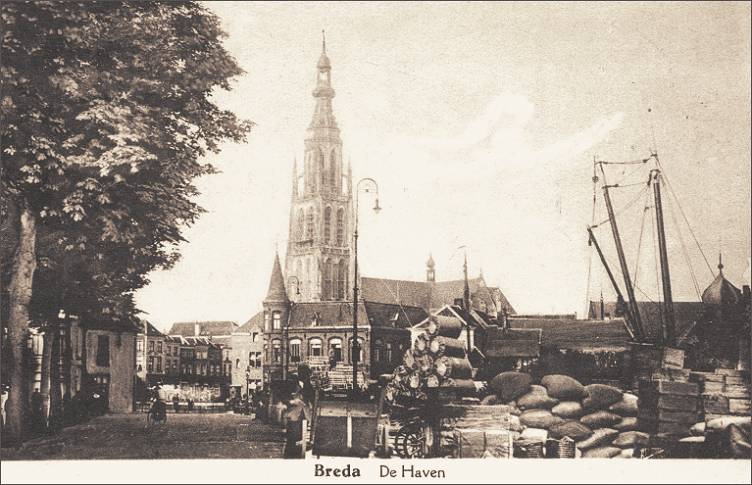 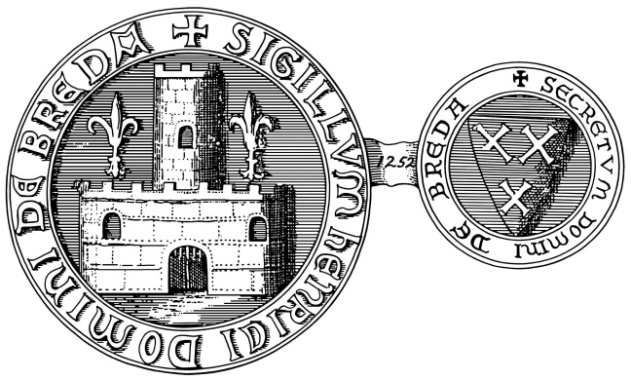 ErfgoedverenigingEngelbrecht van Nassauwww.engelbrechtvannassaubreda.nlMail: engelbrechtvannassau@gmail.com